Edukacja technicznaKlasa I, II Szkoła Podstawowa Specjalna Nr 4 dla uczniów z niepełnosprawnością intelektualną w stopniu lekkimNazwisko i imię nauczyciela: Kondraciuk Elżbieta el.kondraciuk@wp.pltermin realizacji 14.05.2020 r.  Temat: „Natura pomaga wyobraźni” – układanie liter i imion z kwiatów i liści.Ułóż własne imię z suszonych lub świeżych kwiatów i liści.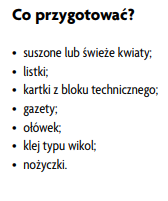 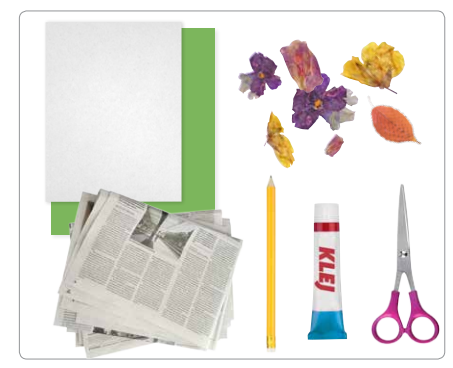 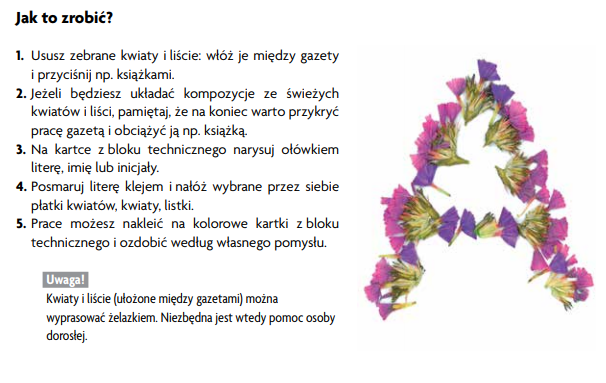 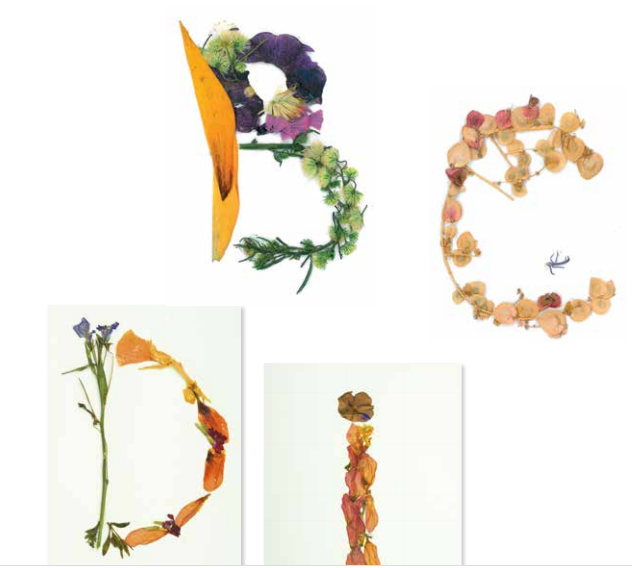 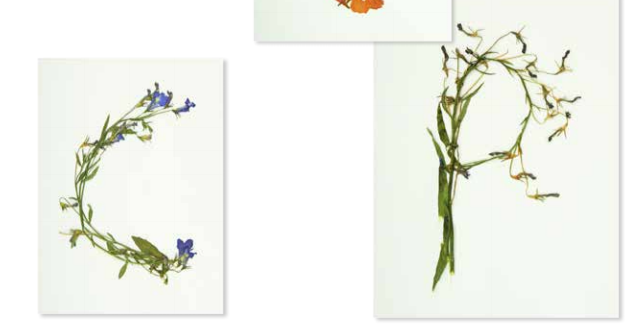 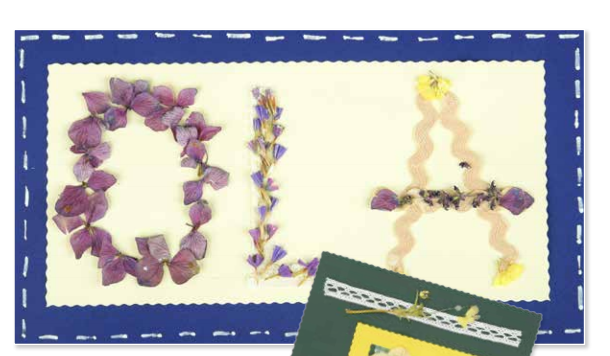 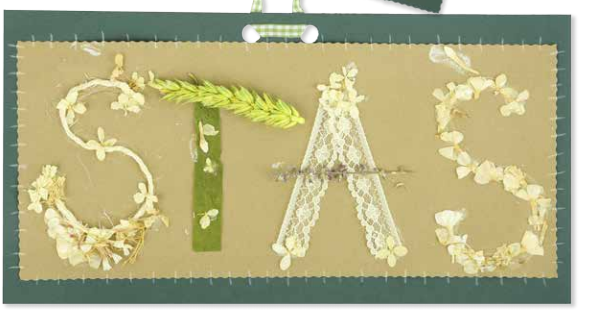 